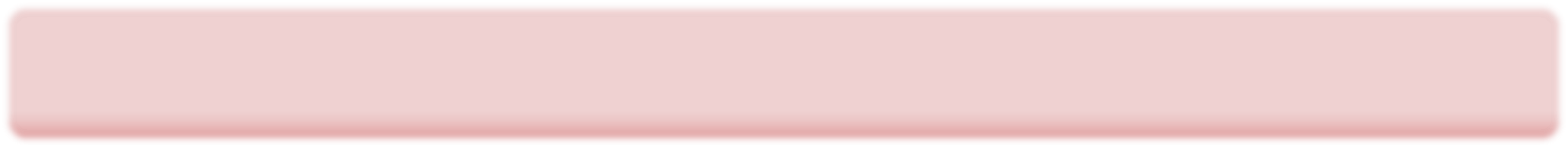 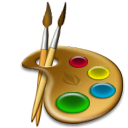 Последовательность                    выполнения  работы:В емкости с просеянным песком отпечатываем различные предметы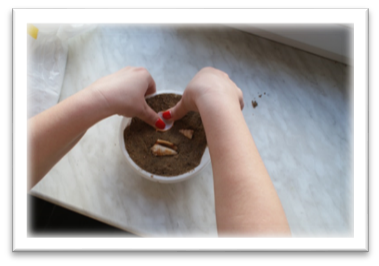 Разводим гипс до состояния сметаны и заливаем заготовку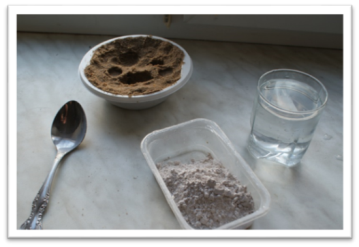 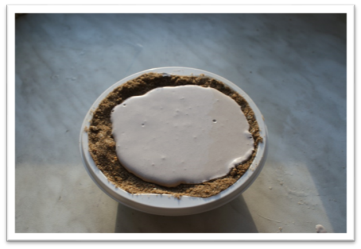 После высыхания гипса (15-20 минут), переворачиваем ёмкости , убираем лишний песок, а оставшемуся даем подсохнуть.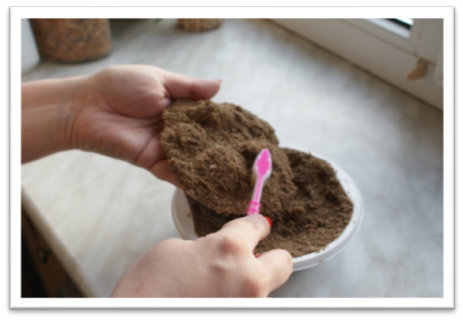 После небольшой просушки, кисточкой удалить лишний песок.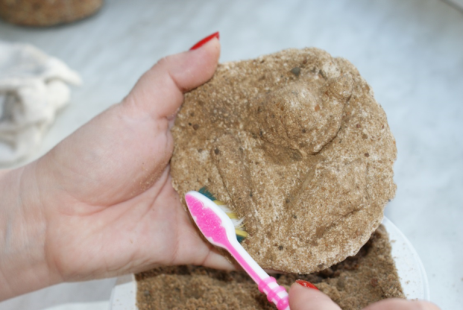 Объемная форма готова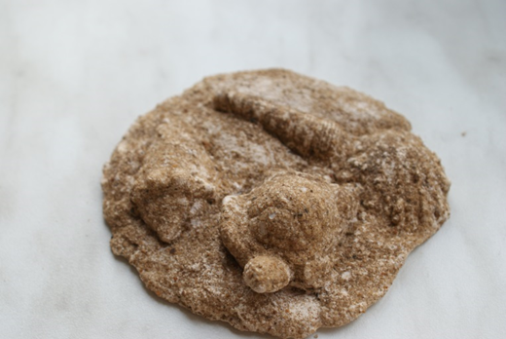 Получившуюся форму можно раскрасить или просто покрыть лаком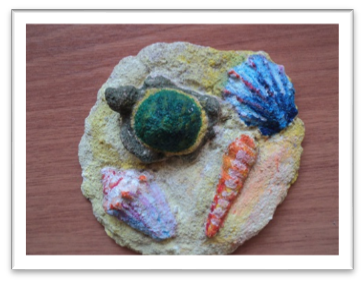 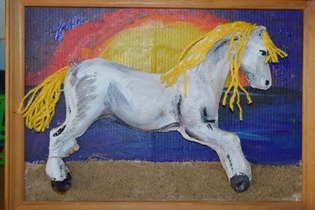 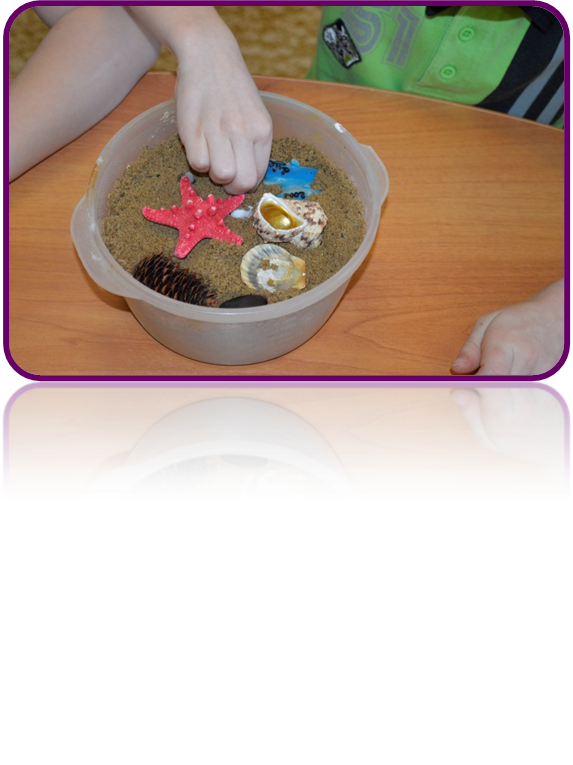 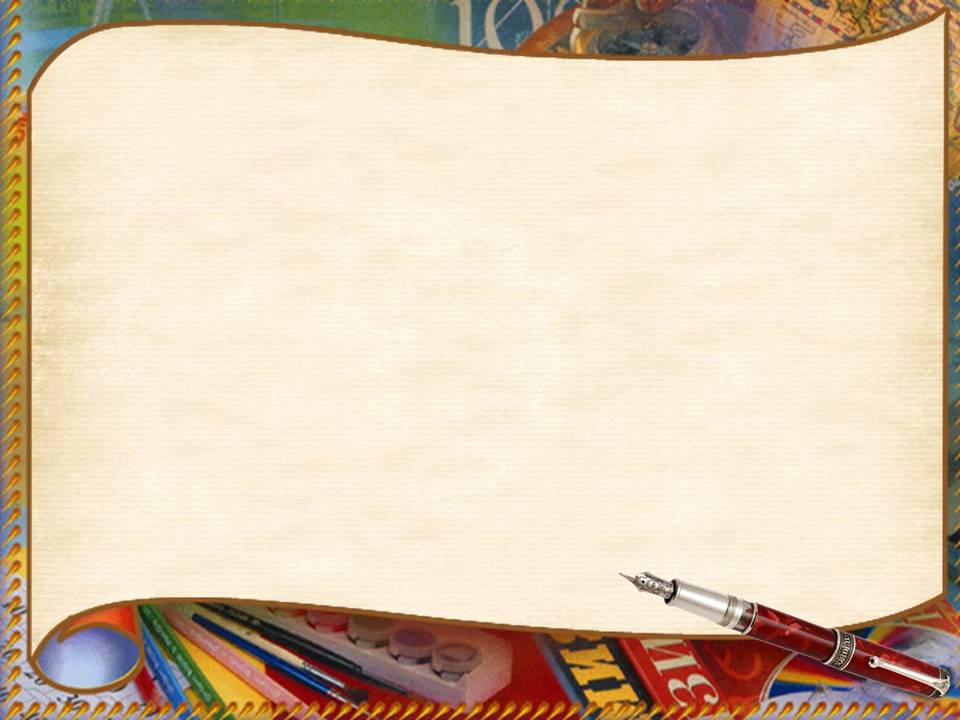 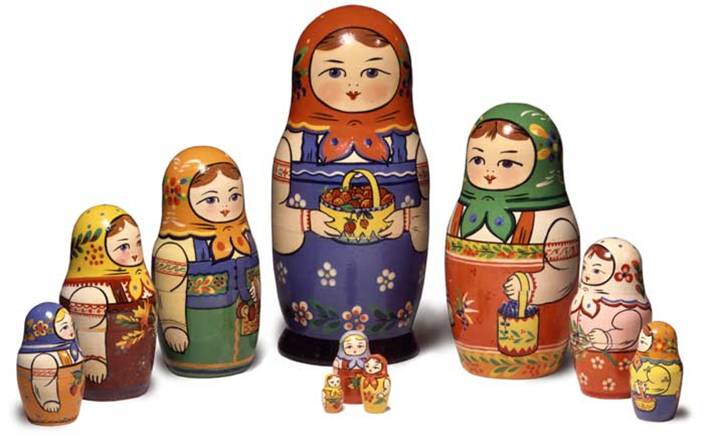 